Sak 2.	Uttalelser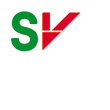 Innstillinger fra Fylkesstyret
Fremmet av: Ingvild Reymert, Tore Syvert Haga, Axel H. Nerdrum, Trine Dønhaug, Ingrid Kiran, Joakim Dyrnes, Ingunn Gjerstad og Mari Lund Arnem.U1: 10 tiltak for en solidarisk boligpolitikkHøye boligpriser gjør at mange, også folk med helt vanlig og stabil inntekt, sliter med å finne seg et sted å bo. De som ikke har råd, blir stengt ute fra eiermarkedet, og må leie på det private boligmarkedet der prisene er høye, og der du i stedet for å betale ned på eget lån betaler til en huseier. De som har minst ender opp med å betale mest. Boligmarkedet skaper økonomiske forskjeller mellom folk, og sementerer klasseforskjeller. Utfordringene på boligmarkedet er spesielt store i Oslo.Gjennom 18 års høyrestyre i Oslo har boligpolitikken blitt forsømt. I troen på at markedskreftene skal ordne opp, forholdt det borgerlige flertallet seg passive til utfordringene vanlige folk møter på boligmarkedet. Resultatet ble drastisk økende boligpriser, en mer delt by og en nybygging av boliger som slett ikke holder takt med befolkningsveksten. Valget i 2015 ga et nytt flertall i bystyret, og gjennom byrådssamarbeidet har SV fått en hånd på rattet. Oslo SV skal bruke sin innflytelse til å kjempe for  en solidarisk boligpolitikk som sikrer alle en god, rimelig og trygg bolig. En aktiv, sosial og rettferdig boligpolitikk er et av det mest grunnleggende fordelingsverktøyene for å utjevne klasseforskjellene. Vi må gjenreise den sosiale boligpolitikken, bygge flere boliger, bygge rimelige utleieboliger og bli kvitt spekulantene. Oslo SV vil ikke overlate noe så viktig som boligspørsmålet til markedet, vi ønsker å ta boligpolitikken tilbake til fellesskapet og inkludere den i velferdsstaten.Den norske boligpolitikken er markedsstyrt, og har vært det lenge. En offensiv og radikal politikk fra Oslo kommune kan gi gode resultat, men en virkelig snuoperasjon forutsetter også endringer i den nasjonale politikken. Oslo SV ønsker at SV skal være det viktigste boligpartiet i Norge, og vil løfte fram boligpolitikk som en av de viktigste sakene i valgkampen i 2017. I denne listen peker vi på ti viktige tiltak, en blanding av vedtak som Oslo kan gjøre selv, og vedtak som forutsetter et nytt flertall også på Stortinget. Oslo SV vil: Igangsette en storstilt utbygging av utleieboliger med sikte på at alle som trenger kan leie en rimelig utleiebolig. Staten må bidra økonomisk til å hjelpe kommuner med å få på plass like ordninger. Inntil statlige ordninger er på plass, bør Oslo kommune gå foran med minst et prøveprosjekt. Byrådet bør utrede modeller for dette umiddelbart, og foreslå et slikt prosjekt som en del av sitt budsjett for 2017. Etablere «leie-til-eie» boliger, der leietakerne over tid gradvis kjøper seg inn i egen utleieboligen gjennom de månedlige husleiebetalingene.Staten må gi tilskudd til at studentsamskipnadene kan bygge 3 000 studentboliger i året. Oslokommune må selge tomter til studentboliger klart rimeligere enn markedspris. Bygge og/eller kjøpe inn flere kommunale boliger og avvikle markedspris (gjengs leie) for kommunale boliger. Boligene må ha en rimelig husleie.Det må ikke lengre tas utbytte fra kommunale boliger. At kommunen etablerer et tilbud for bostedsløse i byen, der folk som ikke har et sted å bo kan sove på en seng, og slipper å sove uteStyrke Husbankens rammer for Startlån, Grunnlån og boligtilskudd.Avvikle BSU, og heller bruke pengene på rimelige utleieboliger til ungeGjeninnføre fordelsbeskatning på bolig som Bondevik fjernet i 2004. Utrede endringer i rentefradragsordningen med sikte på å dempe presset i boligmarkedet og redusere subsidiene til dem som eier de dyreste eller flere boliger, uten at det får uakseptable konsekvenser for vanlige boligkjøpere. Øke takten i boligbyggingen gjennom en styrt byutvikling med knutepunktfortetting som et supplement til innenfra og ut-startegien som ligger til grunn i kommuneplanen. Småhusplanen videreføres som regler for fortetting i områder som skal forbli småhusområder, men enkelte stasjonsnære områder tas ut av planen der det kan bidra til en mer Etablere et kommunalt tomte- og utbyggingsselskap som skal bidra til økt nybygging av gode boliger til folk flest, uten krav til profitt. Kommunen må iverksette en handlingsplan som sikrer at flyktninger raskt får et sted å bo. Fremmet av Grorud SVU2: Gjenopprett sosialboligbygging i Oslo – på nye Grorud miljøtorgOslo har behov for nye boliger. Hvorfor ikke bygge disse i Grorud bydel? Men i stedet for å ta ulovlig av marka så bygges de på Romsåsfoten og utgjør et nytt Grorud torg. Utenfor Grorudsenteret er det i dag en stor plass, hvor busser står på tomgang, og rett bortenfor er det to bensinstasjoner. I en by med et stort behov for boliger er dette ineffektiv bruk av tomter. Grorud SV vil gjøre om hele området til et miljøtorg, med boliger, næringslokaler og et grønt bomiljø. Ved å fjerne en av bensinstasjonene, Shell-stasjonen, frigjøres plass slik at bussene kan flyttes dit. På plassen der bussene sto bygges 4-etasjes bygninger med boliger i de øverste etasjene, næringslokaler på grunnplan, og garasjer under bakken. Grøntarealet består av lekeplass, benker, fellesgrill, planter og trær – for å skape et trivelig bofellesskap. Dette boligprosjektet skal være et foregangsprosjekt for å gjenopprette sosialboligbygging i Oslo. Oslo kommune skal ha fullt ansvar og kontroll i alle ledd i prosessen – fra planlegging til ferdig utbygde boliger. Fremmet av Einar Braathen, Liv-Jorunn Eriksen, Erna Kahlbom og Mari Lund ArnemU3: Oslo kan ikke vokse for enhver pris! Oslo er en by i stor vekst. Likevel er boligmangelen økende og prisene uoverkommelige for mange. Byutviklinga i byen vår skjer ikke på byens og innbyggernes premisser, men med utgangspunkt i hvordan investorer og næringsliv kan tjene mest mulig penger. Oslo SV krever en byutvikling for framtida, ikke en by der kapitalmakta får rådeDerfor kan ikke Oslo vokse i det uendelige, mye av veksten må komme i nabokommuner i regionen, og for å få til det trenger vi en sterkere offentlig styring. Det er vi som skal bestemme hvordan byen skal utvikle seg! Oslo SV ønsker å fremme retten til byen – en by for alle.Oslo SVs årsmøte ønsker større offentlig debatt rundt følgende tre områder innenfor byutvikling: Trafikkregulering og miljø Bildeling: Kommunen skal legge til rette for at antallet bildelingsbiler i Oslo fordobles ved å konvertere ordinære parkeringsplasser til bildelingsplasser samt kreve bildelingsoppstillingsplasser ved større byggeprosjekter. Bildelingsbiler skal også unntas fra bomringen.Oslo SV krever fartsgrense på 30 km /t som grunnregel i hele byen.  For mange eldre er det viktig med god kvalitet på vintervedlikeholdet. Oslo SV ønsker at fortau og sykkelveier prioriteres før gater når det ryddes for snø.Trygge nærmiljøer for mennesker i alle aldre. Trygge skoleveier er viktig for trivselen og tryggheten til våre minste medborgere. Oslo SV ønsker at alle skoler i Oslo skal trafikksikres og trafikken rundt skolene må ned. Oslo SV ønsker prøveprosjekt på morgen- og ettermiddagsstenging av veier rundt skoler med særlig store trafikkutfordringer (f.eks. Ruseløkka og Lakkegata).Befolkningsøkningen må sees i et klimaperspektiv. Transport til og fra jobb og til aktiviteter i nærmiljø og kan ikke skje via privatbilismen. Det vil ikke bli bærekraftig.  For å få utslippene ned, må boligutbyggingen skje nær offentlig kommunikasjon, og nær byene. Offentlig kommunikasjonsnettet må bygges kraftig ut.  Bygg og bolig Oslo kommune må ikke selge flere tomter i områder der boligbygging er aktuelt. Det må lages områdeplaner, og disse må ikke overlates til private utbyggere uten at kommunen v/ Plan og bygningsetaten er premissleverandør og har god kontroll på områdeutviklingen. Områdeplanen må uformes med kvalitative gode bomiljøer, med trivsel og trygghet for beboeren.  PBE må gis tilstrekkelig ressurser til å følge opp.Alle bydeler i Oslo har sine kulturminner. Kulturminner er bygninger og anlegg  og kulturmijøer som er verneverdig. Kulturminnene forteller om områdets historie og gir lokalmiljøene identitet. Kulturminnene skal ikke raseres i et fortetningsøyemed til fordel for nye moderne høy hus og blokker. Byantikvaren må ha en viktig rolle i vurdering og i varetaking av kulturminner.      Oslo er en by med smale gater og er lite egnet høy hus med mange etasjer. Det forringer lys- og luftforholden på gateplan. Nye kvartaler med hus må bygges med tanke på folks bruk av byrommet.  Påbygg på eksisterende bygårder, må bare bygges med tilbaketrukket etasje der det er mulig. Kommunen må stoppe boligspekulantene som ikke bygger i henhold til byggeforskriftene. MedvirkningOslo SV krever styrket medvirkning i byggesaker, trafikkregulering og andre forhold som påvirker miljø og trivsel. I byggesaker holder det ikke med nabovarsel og påfølgende individuell innsigelsesrett. Også borettslag, sameier og velforeninger må kunne få saker til uttalelse. For unngå for mye NIMBY-problematikk («Not-in-my-back-yeard») må medvirkning aktivt fremmes rundt miljøfremmende tiltak i nabolag og bydel, og det må følge ressurser fra kommunen til slike tiltak.Fremmet av Grorud SVU4: Trondheimsveien som miljøgateEtter at boområdene langs Trondheimsveien ble bygd ut fra 1950 til 80-tallet, har gjennomgangstrafikken skutt i været. Langs veien fra Grünerløkka, via Sinsen, Bjerke, Veitvet og Ammerud til Grorud bor tusenvis av barn og familier tett på en vei med mye støy og forurensning. Bilen har fått være viktigst lenge nok, det er tid for å gi befolkning og bomiljøene forkjørsrett.Trafikken belaster og den gir helseproblemer, den gir høyt støynivå og den splitter boområder som naturlig henger sammen på hver sin side av veien. Oslo SV mener det må tas initiativ til å ta ned trafikken i Trondheimsveien. Farten må senkes, antall biler må ned. Det må vurderes færre kjørefelt, og støyskjerming må på plass. Barna som vokser opp langs veien må få rett til trygg luft og til liv som er fri for unødvendig sykdom på grunn av lokal forurensning. Deler av veien bør vurderes for overbygging eller tunell, slik at nye områder kan få byutvikling i områder som ellers ville vært brukt på trafikk alene.Groruddalen har stort potensial for boligbygging, mye av byens vekst kommer her. Trafikkutfordringene må tas på alvor, både for dagens og morgendagens innbyggere. Gjennom miljøgate i Trondheimsveien, plass til trikk og buss i stedet for enda flere privatbiler ruster vi Oslo for fremtiden.Fremmet av Gamle Oslo SVU5: Oslo kommune som feministisk arbeidsgiver Med Sosialistisk Venstreparti i byråd og et rødgrønt styre av Oslo for første gang på atten år har vi en unik mulighet til å være en kommune som setter en standard for hvordan vilkårene og hverdagen skal være for de som tar de tyngste løftene - ansatte i pleie, omsorg og utdanning. Oslo kommune skal være en anstendig arbeidsgiver, og skal sørge for at forholdene er så gode i de kommunale omsorgsyrkene at rekrutteringen hit ikke blir et problem i framtiden. Byrådserklæringen mellom SV, MDG og Ap lover at byrådet skal etablere en heltidskultur og tilby flest mulig hele og faste stillinger. Dette er gode mål, men for at dette skal bli virkelighet trengs det konkrete, politiske satsinger. Den tilliten vi har fått av Oslos befolkning må brukes til å skape et bedre liv for kvinner i Oslo og bedre kommunale tjenester.Tillit og ansvarMange ansatte i kvinnedominerte arbeidsplasser har opplevd at de har fått mindre tillit og stoppeklokka har tatt over under borgerlig styre. Derfor vil den kommende tillitsreformen være svært viktig for å gjenreise kommunalt ansatte som fagpersoner som er i stand til å løse oppgaver ut fra faglige skjønn.Heltid som reell mulighetHeltid for kommunalt ansatte må ikke bare bli et mulig valg på papiret, men også et faktisk attraktivt valg for den enkelte. Kommunen må starte med å lyse ut flest mulig heltidsstillinger.I realiteten jobber mange deltidsansatte full stilling, eller nesten full stilling. Deltid blir brukt som virkemiddel for å dekke vikarbehov. Gjennom å sørge for gode kommunale vikarordninger kan dette behovet fjernes på en måte som er mer effektiv og forutsigbar for alle parter.Å sette pris på kvinners arbeidKvinners arbeid blir systematisk nedvurdert i forhold til menns arbeid. Dette gjelder både i faktisk avlønning og den oppmerksomheten samfunnet gir arbeidet. Symptomatisk for dette er at kvinners andel menns lønn har stått tilnærmet stille de siste tiårene, til tross for likestillingsombud, likelønnskomminsjoner, likelønnsmeldinger og andre tiltak. Prisen vi setter på kvinners arbeid gjør det langt mer naturlig for mor enn for far å være hjemme når hverdagen ikke strekker til. Delvis fordi dette gir minst tap i kroner og øre for familiekassa, men også fordi mor i mindre grad enn far får vite av samfunnet at hennes innsats på arbeidsplassen er umistelig. Lønnspolitikken i kommunen er dermed også til hinder for likestilling i familien. Som eget tariffområde har Oslo kommune en unik mulighet til å bryte med mønsteret på hvordan vi setter pris på kvinners arbeid, og som landets største kommunale arbeidsgiver har Oslo mulighet til å være retningsgivende for det norske arbeidslivet i fremtiden. Disse mulighetene må vi ikke skusle bort. Fremmet av Grünerløkka SV (sjekk at dette er riktig)U6: Likelønn og rett til heltidMed SV i byråd og rødgrønt styre i Oslo for første gang på atten år, har vi en unik mulighet for å gjøre noe med kvinners lønns og arbeidsvilkår i Oslo. Som eget tariffområde har Oslo kommune en unik mulighet til å bryte med et urettferdighetsmønster, når det gjelder forskjell i lønn mellom kvinner og menn. Vi må vise at vi setter pris på kvinners arbeid, og gi de like muligheter som menn. Som landets største kommune, har Oslo kommune som arbeidsgiver mulighet til å gå foran og være retningsgivende for hele offentlig sektor. Det er urettferdig at kvinner ikke tjener like mye som menn. Men det kan ikke være opp til den enkelte kvinne og måtte ta kampen for å få det samme som mannlige kollegaer.LikelønnForskning viser at selv om man ser bort i fra forskjeller mellom sektorer og utdanningsnivå er det fortsatt slik at kvinner har 7% lavere lønn enn menn på landsbasis (Barth, Schøne og Strøm, NOU 6:2015). Denne differansen kan kun forklares med kjønn.Likelønnsutviklingen har stagnert gjennom 2000-tallet. Kvinner har i dag like lang utdanning som menn, men kvinnedominerte yrker har ikke blitt verdsatt på lik linje med det vi kaller typiske mannsyrker. Offentlig sektor er den største arbeidsplassen for høyskoleutdannede kvinner i Norge. Skal man fortsatt kunne rekruttere den kompetansen som velferdsstaten trenger i sine tjenester må offentlig sektor være politisk prioritert. Økte rammer må til for offentlige tariffområder. Det må gis rammer for hele arbeidslivet, men ikke være til hinder for at det kan gis kompensasjon til grupper som systematisk over tid er blitt hengende etter i lønnsutviklingen. Når vi nå vet at det blir et   pensjonsoppgjør, må vi sikre gode, livsvarige ordninger. Vi må sørge for at kvinner ikke kommer dårligere ut enn menn i fremtidens pensjonsordning.Flere kvinner enn menn jobber utenom normal arbeidstid, og helse- og sosialtjenester er en av næringene med størst omfang. Denne næringen er i tillegg kvinnedominert, så bedre kompensasjon for ubekvem arbeidstid er også et viktig likelønnskrav. Sentrale parter i lønnsoppgjøret må prioriterer å gjøre noe med denne urettferdigheten, som sikrer at lønnsforskjellene ikke øker.Forskjellene vi ser i dag gjør at kvinners arbeid gjør det langt mer naturlig for mor enn for far å være hjemme når hverdagen ikke strekker til. Delvis fordi dette gir minst tap i kroner og øre for familieøkonomien. Kvinners arbeid blir systematisk nedvurdert og lite verdsatt sammenlignet med menns. Dette gjelder generell avlønning, kompensasjon for ubekvem arbeidstid og heltid/deltidsproblematikken. Lønnspolitikken er dermed også til hinder for likestilling i familien. Normalarbeidsdag og 6 timers dagenTiden er moden for en miljøreform, en likestillingsreform og en velferdsreform. Da åtte timers arbeidsdag ble innført i 1919 var dette en arbeidsdag som i all hovedsak var tilpasset menn. Kvinner som hadde, og har størst arbeidsbyrde i hjemmet blir dobbeltarbeidende. Selv med en halvtimes reduksjon i arbeidstid som kom i 1987, ser vi fremdeles at kvinner jobber mest ufrivillig deltid, har høyest sykefravær og er tapere både når det gjelder lønn og pensjon.Vi må verne om normalarbeidsdagen, samtidig bør målet være 6-timers normalarbeidsdag/30-timers uke, med full lønnskompensasjon. For å få til dette må det sikres gode tariffavtaler, men også et godt lovverk. Kravet om sekstimersdag er et offensivt mottrekk mot dagens angrep på Arbeidsmiljøloven som den blå- blå regjeringen har sørget for. Svekkelsene i arbeidsmiljøloven som ble innført sommeren 2015, og sist anbefalingene fra Arbeidstidsutvalget, viser med tydelighet at arbeidstiden vår må hegnes om. Sekstimersdagen er nettopp det offensive argumentet som høyresida mangler gode motsvar til. En 6-timersdag vil gi mer tid til omsorg. Det vil være et frigjøringsprosjekt, det vil innebære mer enn likestilling. 6-timersdagen vil hjelpe sterkt pressede småbarnsfamilier, så begge kan være i full jobb. Det vil gi et kvalitativt bedre liv for slitne voksne, mer tilfredse arbeidstakere og lavere sykefravær. I hele landet opplever vi et økt press på å jobbe lange vakter. Forskning viser at lange arbeidsøkter blant annet øker risiko for hjerte- og karsykdommer. Videre øker risikoen for ulykke/skade på jobb etter 8 timers arbeid. Kvaliteten på arbeidet som utføres synker og risiko for menneskelig svikt øker. Fagbevegelsen har utrykt at normalarbeidsdagen er et viktig prinsipp for arbeidstidsregulering. En regulert normalarbeidsdag sikrer at det blir gitt lønnsmessig kompensasjon for ubekvem arbeidstid i de tjenester det er behov for arbeidskraft på ulike tider av døgnet. Det viser seg at det i disse tjenestene er en overvekt av kvinner. Vi mener det på sikt må ha en kortere normalarbeidsdag med full lønnskompensasjon.Oslo kommune skal være en anstendig arbeidsgiver, og skal sørge for at forholdene er så gode i de kommunale omsorgsyrkene at rekrutteringen ikke blir et problem i framtiden. Vi vil forsterke tariffavtalenes betydning for faglige rettigheter og lønns- og arbeidsvilkår. Seks timers dag kan ikke etableres fra en dag til en annen men det må legges til rette for å innføre det steg for steg. Det kan pekes på viktigheten av kortere arbeidstid for å fjerne ufrivillig deltid og redusere sykefraværet, særlig blant kvinner. Dette vil være en praktisk likestillingshandling som gjør en forskjell fremfor fine ord og intensjoner. Mennene må gå først for å vise solidaritet, men også vilje til å gjøre noe for å øke likestillingen i familien. Sekstimersdagen må løftes frem som et viktig skritt mot økt velferd for norske arbeidere. .Fremmet av Kvinnepolitisk gruppe i Oslo SVU7: Flere SV-kvinner på Stortinget! I dag består SVs stortingsgruppe av 5 menn og 2 kvinner. Som et uttalt feministisk parti er det pinlig at SV har en så liten andel kvinnelige stortingsrepresentanter. Ofte har SV kvinner på topp i de fylkene der vi har liten sjanse til å få stortingsmandater, og menn på topp i de fylkene der mandatsjansene er mye høyere.Det er lettere for menn i partiet å få eller ta maktposisjoner. Det kan handle om at menn stikker seg fram i større grad enn kvinner, og at det er en mangel på forslagsstilling, støtte og oppfordring til kvinner for å få dem til å stille til Stortinget. Mye tyder også på at man kjappere godtar et nei fra en kvinne enn en mann. Forskning viser at selv om kvinner har like gode kvalifikasjoner som menn, blir kvinner ofte likevel vurdert som mindre kompetent. Vi vet også at kvinner gjerne vil være 100 % sikre på egne kvalifikasjoner før de kjemper om posisjoner, mens menn tør å satse uansett.For å gjøre noe med SVs lave kvinneandel på Stortinget, må kvinner bli nominert til førsteplassen på listene i "sikre" fylker. Som et fylke hvor minimum én plass på Stortinget er relativt sikker, har Oslo dermed et spesielt ansvar for å nominere kvinner på toppen. Vi har mange dyktige kvinner i Oslo SV som kan fylle slike roller. Oslo SVs årsmøte oppfordrer med dette nominasjonskomiteen til å prioritere kvinnelige kandidater til topplassen ved stortingsvalget 2017.Fremmet av Frogner SVU8: Flere SV-kvinner på Stortinget! I dag består SVs stortingsgruppe av 5 menn og 2 kvinner. Det er flaut at SV har en så liten andel kvinnelige stortingsrepresentanter. Ofte har SV kvinner på topp i de fylkene der vi har liten sjanse på stortingsmandater, og menn på topp i de fylkene der mandatsjansene er mye høyere.Det er lettere for menn i partiet å få eller ta maktposisjoner. Det kan handle om at menn stikker seg fram i større grad enn kvinner, og at det er en mangel på å støtte og vennlig press på kvinner til å stille til Stortinget. Mye tyder også på at man kjappere godtar et nei fra en kvinne enn en mann. Vi vet også at selv om kvinner har like gode kvalifikasjoner som menn, blir man vurdert som mindre kompetent. Det kan igjen ha sammenheng med at kvinner må føle seg veldig mye mer kompetent enn menn før de kjemper for posisjoner.For å gjøre noe med den lave kvinneandelen til SV på Stortinget må kvinner bli nominert på topp i "sikre" fylker. Kvinnekonferansen i SV krever at partiledelsen tar dette på alvor og legger fram konkrete tiltak for å få flere kvinnelige toppkandidater. Dette må gjøres i god tid før nominasjonsprosessene er igangsatt. Å sikre at alle fylker nominere kvinner høyt på lister handler om å fronte de utrolig dyktige og flotte kvinnene vi har i partiet, som alt for ofte havner i bakgrunnen. Fremmet av kvinnepolitisk gruppe i Oslo SVU9: Kamp mot kroppspressSIFOs undersøkelse fra 2014, «Kroppspress og retusjert reklame», konstaterte at 85 % av norske jenter føler på kroppspress og opplever at reklame er årsaken til det. I tillegg viste Ungdata-rapporten fra 2015 viser at nesten en fjerdedel av norske jenter har depressive symptomer og hver tredje jente er lite fornøyd med seg selv. Dette legger lokk på en langvarig debatt om hvorvidt det finnes et kroppspress blant unge og debatten må nå handle om hva man skal gjøre for å sette en stopper for presset.  Dagens regjering nedprioriterer arbeidet mot kroppspress. Verken Folkehelsemeldingen eller Likestillingsmeldingen fra regjeringen behandler sammenhengen mellom unges stadig dårligere psykiske helse og presset rettet mot ungdom, og dermed blir tiltakene like fraværende. Det enorme presset mot dagens unge har fått stått uimotsagt  for lenge, og nå krever Oslo SV at vi som samfunn tar opp kampen mot kroppspresset. I desember vedtok Frankrike at modeller må vise til legeerklæring for å bevise at de ikke er sykelig tynne. Om magasiner og byråer bryter loven risikerer de bøter og straffer. Norge er nødt til å følge Frankrikes eksempel og ta opp kampen mot kroppshysteriet. Likevel vil ikke legeattest for syltynne modeller alene være nok når reklamebransjen retusjerer dem sykelig magre etterpå. Derfor må reklame i det offentlige rom og der barn og unge oppholder seg begrenses og merkes som retusjert, slik SV fikk gjennomslag for i byrådserklæringen.Oslo SV krever: Oslos byråd må umiddelbart få iverksatt merking av retusjert reklame, slik det er vedtatt i samarbeidserklæringen til det rød-grønne byrådet.Oslos byråd må aktivt bruke sin myndighet til å forby reklame fra buss, trikk, holdeplasser og annet i offentlig kontroll. Oslo SV vil her se til Bergen, hvor SV har klart å snu et vedtak etter man trodde saken var tapt. Seksualisert reklame og reklame som bidrar til usunt kroppspress bør også fjernes fra det offentlige rom i Oslo.Norske myndigheter må følge Frankrikes eksempel om å innføre krav om at modeller ikke skal ha en BMI som tilsier at de er undervektigeFremmet av Vestre Aker SVU10: Militærkomplekset ødelegger miljø, fører til krig og mennesker på fluktMilitær opprustning, forberedelser til krig og krig er vår tids største ressurssluk og miljøforurenser.Norge er gjennom NATO-medlemskapet en aktiv deltaker i denne globale resursødslingen.Norge er en betydelig våpenprodusent på verdensmarkedet. Med det planlagte kjøpet av amerikanske jagerfly F-35, vil vi øke landets militære forbruk betydelig.Årsaken til at flere mennesker er på flukt i verden i dag enn under annen verdenskrig, er våpenindustriens kommersielle interesser, miljøforurensing og konflikter skapt av økonomisk grådighet.Oslo SV vil arbeide for å redusere militær opprustning i verden, dempe grunnlaget for konflikter og krig og dermed bidra til et bedre miljø. Krig og konflikt skaper ulevelig forhold for mennesker som får ødelagt livsgrunnlaget sitt og blir tvunget på flukt.Norge hadde en rekordinntekt av våpensalg i fjor. Det er en nær sammenheng mellom våpenomsetning og antall flyktninger i verden. Det er uhørt at det norske politiske flertall ikke ønsker å ta imot krigens ofre på en anstendig og omsorgsfull måte. Oslo SV vil arbeide for en god og human flyktningpolitikk, både i utlandet og ta imot dem som trenger vår bistand og beskyttelse på en god måte.Oslo SV vil arbeide for en verden fri for atomvåpen og andre våpen som truer og skaper grunnlag for konflikt, miljøødeleggelser og ødelegger menneskers livsgrunnlag.Oslo SV vil arbeide for at den nye langtidsplanen for det norske forsvaret må ha som mål å forsvare landet og hevde vår suverenitet, ikke følge militærindustriens forretningsinteresser og forsvarsledelsens ønsketenkning.Oslo SV vil arbeide for at den militære miljøforurensingen blir regnet inn det globale miljøregnskapet. I dag er de militære miljøødeleggelser ikke regnet med.Oslo SV vil at Norge skal ha en alliansefri utenrikspolitikk hvor vi bidrar til konfliktløsning og utvikling.Fremmet av Frogner SVU11: SV krever stans av all våpeneksport til Saudi ArabiaFrogner SV mener det er helt uholdbart at Norge eksporterer militært utstyr til land som Saudi Arabia, et land som begår grove menneskerettsbrudd og overgrep mot egen befolkning. Det familiestyrte diktaturet pisker opposisjonelle og kriminelle halshogges. Saudi Arabia er også mer ekstremt enn noe annet land når det gjelder undertrykking av kvinner. De praktiserer strengt kjønnsapartheid, hvor kvinner både i lov og praksis utelates fra grunnleggende rettigheter.I tillegg til å undertrykke sin egen befolkning har det saudiske styret deltatt med massiv bombing i borgerkrigen i Jemen, og de sponser flere islamistiske, væpnede grupper militært og økonomisk.I 2014 solgte Norge såkalt b-materiell til Saudi Arabia for 3,7 millioner kroner. Dette var utstyr til militære kjøretøy og militært elektronisk utstyr. I tillegg ble det solgt kommunikasjonsutstyr til det saudi-arabiske forsvaret for 6,6 millioner kroner. Norge skal ikke tjene penger på undertrykking av kvinner og et helt folk.At regjeringen og norske politikere på stortinget ikke stiller strengere krav til norske våpeneksportører enn at det tillates salg av krigsutstyr til totalitære diktaturer som Saudi Arabia er uakseptabelt.Frogner SV krever stans av alle lisenser knyttet til salg av militært materiell til det fundamentalistiske kjønnsapartheidet Saudi Arabia.Fremmet av Søndre Nordstrand SVU12: Oslo SV ønsker flyktningene velkommen til OsloFor tiden opplever verden en av sine største katastrofer noen sinne, borgerkrigen i Syria. Befolkningen havner i skvis mellom ulike grupperinger, og mange har ikke annet valg enn å flykte. Byer er totalt sønderbombet, det er stor mangel på mat og medisiner, og barna får ikke gått på skoler. Millioner av mennesker har søkt mot de fattige nabolandene, og det siste halvåret har også Europa og Norge fått merke den økte flyktningstrømmen.Dette er en situasjon som virkelig setter samfunnet vårt på prøve. Dessverre vekker dette mørke stemmer opp til overflaten. Vi har en regjering som bruker en hatsk retorikk, spiller på folks fordommer og frykten for de som er annerledes. Vi har en integreringsminister som uttrykker at hun frykter for sine barns fremtid dersom vi velger å hjelpe folk som er på flukt fra krig, sult og elendighet. Hun frykter at de ikke blir integrert i samfunnet. Samtidig innfører hun tiltak som blir sterkt kritisert av FN, og som nettopp gjør integreringen langt vanskeligere. Istedenfor å ønske mennesker velkommen og se på alle som en ressurs, kuttes det kraftig på områder som får stor betydning for de nyankomne. Norskopplæringen blir dårligere, det blir svært vanskelig å få til familiegjenforening, og det blir vanskeligere å oppnå god pensjonsordning. Oslo Frp foreslår lukkede mottak og mer bruk av midlertidig opphold. Kanskje aller verst er det når enslige mindreårige får midlertidig oppholdstillatelse og sendes ut ved fylte 18 år. Vi ser at regjeringens politikk har fått innpass langt inn i opposisjonen. Noen sier rett ut at de støtter regjeringens politikk. Andre sier de er imot, men stemmer for regjeringens politikk når det kommer til stykket. I denne situasjonen er det viktigere enn noen gang at SV står steilt i stormen. Nasjonalt har SV vært en svært tydelig stemme i havet av skremsler og innvandrerfiendtlighet. Nasjonalt er det vanskelig å snu politikken. Landet vårt styres av høyresiden.Men i Oslo, hovedstaden vår, er det SV som styrer. Og i Søndre Nordstrand er det rødt flertall! Dette skal merkes. Om retorikken er skarp og negativ nasjonalt sett, skal SV vise at hovedstaden vår ser frem til å ønske velkommen til hver eneste en av de som ender opp i byen og bydelen vår. Vi skal gjøre så godt vi kan for å tilrettelegge for at integreringen skal gå så bra som mulig. SV skal vise resten av landet at truslene mot våre barns fremtid kommer fra helt andre enn asylsøkerne og flyktningene. Vi må sørge for rask bosetting. Vi må legge til rette for at folk i nærmiljøet kan stille opp. Det er nemlig svært mange som bruker flere timer hver eneste uke til å samle inn og distribuere klær, organisere aktiviteter og tiltak som skal gjøre det trivelig for de som flytter hit. Disse trenger lokaliteter og hjelp til å koordinere arbeidet sitt. I tillegg ser vi også at lokale bibliotek arrangerer språkkaféer. Lokale tiltak er av uvurderlig verdi, og kommunen og bydelen må legge til rette for slike initiativ.Vi kan ikke endre politikken regjeringen fører, men med SV i førersetet har vi en hovedstad som tilbyr gratis barnehageplass og gratis aktivitetsskole i stadig flere bydeler. Dette er helt avgjørende tiltak for at barn som bor her blir godt integrert i samfunnet og får den trygge og gode oppveksten de fortjener. Så må kommunen gjøre alt den kan for å sikre god voksenopplæring og tiltak for å få folk ut i jobb. Vi frykter også for våre barns fremtid. Men frykten skyldes ikke mennesker på flukt. Høyresiden står hele tiden på for å endre samfunnet vårt i markedsstyrt og individualistisk retning. Det vi frykter mest akkurat nå er den iskalde hatretorikken og kampen om å være strengest og minst human i måten vi tar imot mennesker i nød. Det vi frykter er at vi blir et land med et A- lag og et B-lag. Der deler av befolkningen ikke har framtidsutsikter, enten det skyldes frykt for å bli sendt ut av landet etter midlertidig opphold, at man står utenfor arbeidslivet eller at pensjonsordningene er dårlige og økonomien ikke strekker til. Mot Stortingsvalget i 2017 skal SV vokse og gjøre alt i vår makt for at vi ikke får et slikt samfunn. I mellomtiden skal vi styre Oslo etter humane verdier og gjøre alt vi kan for å demme opp for regjeringen og gi alle våre innbyggere, uansett bakgrunn, de beste forutsetninger for et godt liv.Fremmet av utvalget for integrering av flyktningerU13: Flyktninger, velkommen til Norge og Oslo! Den store tilstrømningen av flyktninger det siste året, er en utfordring for oss alle. Når krigene og krisene i verden oppleves å komme nærmere lokalsamfunn i Norge er det forståelig at mange blir bekymret. Vi må likevel ikke glemme at det er flyktningene som bærer den virkelige byrden. Mange har gjennomført lange, farlige reiser etter å ha vært utsatt for væpnet konflikt. De har måttet forlate familie og alt de kjenner. Flere av flyktningene er i tillegg ekstra sårbare fordi de er syke, enslig mindreårige, kvinner eller barnefamilier. Selv om noen har gjort en kjempeinnsats for å møte flyktningene med medmenneskelighet har altfor ofte blitt møtt med fremmedfrykt, mistenkeliggjøring og strenge krav til integrering. Det er en behandling som ikke er verdig det moderne Norge eller vår historie.Norge har ikke bare en folkerettslig, men en medmenneskelig og moralsk plikt til å hjelpe andre mennesker i nød. Dette gjelder både når vi snakker om flyktninger som har kommet seg til Norge eller de store gruppene som trenger hjelp i nærområdene. De som kommer til Norge skal behandles med verdighet og etter asylrettens prinsipp om individuell behandling.Norge og Vesten bærer i tillegg et særlig ansvar for å ta imot de flyktningene som nå kommer fra Midtøsten, Nord-Afrika og Afghanistan, hvor vestlig krigføring og intervensjon har vært med på å bidra til kaos og borgerkrig. Det er flyktninger fra disse landene som utgjør hoveddelen av den økende flyktningestrømmen vi har opplevd i Vest-Europa det siste året. Det er ingen grunn til å tro at krisene i verden kommer til å slutte med det første. Vi har nå hele fem kriser som FN definerer som på høyeste nivå (L3). Dette er det høyeste antallet slike kriser noen sinne. I tillegg er det flere kriser som står i fare for å vokse ytterligere dersom ikke verdenssamfunnet bidrar. Hvis disse krisene vokser vil det sende flere mennesker på flukt samt potensielt destabilisere ytterligere flere land. Norge må derfor greie å bidra akutt og langsiktig hvis vi ikke skal få enda større utfordringer senere. Nødhjelp, langsiktig bistand og hjelp til sårbare stater må sees på som en helhet og må ikke kuttes som et resultat av at flyktninger også kommer til Norge.I tiden framover må Norge også forberede seg på å ta imot flere flyktninger enn vi har vært vant til. Dette krever et solid mottaksapparat, realistiske integreringstiltak og solidaritet. Regjeringens innstrammingspolitikk representerer det stikk motsatte. Oslo SV mener:At flyktninger er velkomne.Norge skal ta sin andel av byrden ved krisene i verden. Både ved å ta imot flyktninger, ved å bistå i konflikt- og nærområdene og gjennom langsiktige tiltak for å hindre at kriser oppstår. Regjeringens nye regler, med innskjerpede familiegjenforeningsregler, heving av botidskravet og innføring av selvforsørgerkrav innen tre år for å få varig opphold, ikke bare er inhumane, men urealistiske, uforsvarlige og skaper unødvendig barrierer for integrering. Hvis flyktninger skal investere i egen læring og kvalifisering til norsk arbeidsliv må de føle seg trygge på sin egen framtid. Flyktningbarn bør ha krav på barnehageplasser på lik linje med andre barn.Integreringsminister Sylvi Listhaugs retorikk skaper avstand og mistillit til de menneskene som kommer hit på flukt. Forslagene som Oslo FrP nylig lanserte på sitt årsmøte vitner dessverre om at dette kan bli enda kaldere i tiden framover. For å hindre den typen overgrep mot flyktninger vi har sett flere steder i Europa, trenger vi politikere som holder hodet kaldt og hjertet varmt, ikke bidrar til økt fremmedfrykt.Det er avgjørende for god integrering at flyktninger får tilgang til kvalifisering, språkopplæring og kompetanseheving kort tid etter ankomst. Dette krever effektiv asylsaksbehandling, tidlig registrering av kompetanse og raskere start på introduksjonsprogrammet.At det i samarbeid med kommunene må legges til rette for at mottak drives i offentlig regi, ikke av kommersielle aktører. I dag er mottaksdriften konkurranseutsatt, kommersielle aktører presser lønns- og pensjonskostnader og vinner med det anbud. Hvis mottaksdriften er i kommunal regi kan integreringsprosessen også komme i gang raskere fordi flyktninger kan begynne med kvalifisering og opplæring allerede mens de er på mottak i stedet for å vente i flere år til de har blitt bosatt i en kommune og får rett på introduksjonsprogram. En slik løsning kan også sikre en bedre oppfølging av enslig mindreårige asylsøkere.Flyktningenes kompetanse bør brukes til å løse uløste arbeidsoppgaver i offentlig regi. Det offentlige må i tida framover skape flere arbeidsplasser. Arbeidsformidling og tiltak må også være en offentlig oppgave og ikke overlates til private «entreprenører». Det er svært viktig at vi motarbeider sosial dumping og ivaretar den norske arbeidslivsmodellen til tross for at det kommer store antall mennesker uten norskkunnskaper, formell utdanning eller fagbrev. Risikoen for at vi får en voksende og permanent underklasse som befinner seg utenfor det ordinære arbeidslivet, er stor.Oslo, med nytt byråd og SV-ordfører, skal være et forbilde når det kommer til åpenhet og integrering. Vi skal skape trygghet og tillit gjennom innovativ byutvikling, felles møteplasser, inkluderende og offentlige velferdstjenester og en positiv holdning til mangfold. Fremmet av FS, utformet av: Susana Escobar og Einar BraathenU14: TTIP og TISA: frihandelsavtalene som truer demokratietNorge har i tre år latt seg representere i forhandlinger om frihandelsavtaler som kommer til å påvirke alt fra maten vi spiser - inkludert hvilke miljøstandarder landene kan ha og hvilke offentlige tiltak som kan settes i verk - til hvem som blir våre fremtidige arbeidsgivere. Likevel er disse frihandelsavtalene omtrent fraværende fra medier og politiske debatter. Regjeringen informerer verken politikerne eller offentligheten om forhandlingene og selve innholdet i avtalene. Det vi vet skyldes lekkasjer, f.eks. via Wikileaks.Delegasjonene som forhandler er sammensatt av både offentlige og private aktører. De offentlige representantene har vide fullmakter, og de private representanter store multinasjonale konsern Den fulle teksten til avtalen vil være kjent først etter at forhandlerne har kommet til enighet - og da vil den i praksis være bindende. TTIP er en avtale som ønsker å bryte ned handelsbarrierer for salg og kjøp av varer og som forhandles mellom EU og USA. Tilsammen står de for 47 % av BNP i verden. Veldig mye av dagens varesalg er allerede regulert via WTO-avtaler, men det er fortsatt rom for en del begrensninger og tollbarrierer. I Norge er for eksempel er landbruksprodukter beskyttet med høye tollsatser.  EU har vært en pådriver for bedre miljø- og produksjonsstandarder og satt en rekke begrensninger til produkter som kan importeres, f.eks. når det gjelder genmodifisert korn. USA ønsker å fjerne eller senke disse standardene. Hvis EU aksepterer dette, blir de nye standardene også norske standarder gjennom EØS-avtalen. For å passe på at handelshindringer ikke forekommer skal man opprette muligheter for at investorer går til søksmål mot stater. Dette åpner i realiteten for overnasjonale domstoler der bedrifter vil kunne kreve kompensasjon fra stater. Disse domstolene vil i tillegg kunne ilegge stater bøter dersom de mener at frihandelsavtalen brytes. Denne type domstoler finnes i dag for handelen mellom USA og Canada, som har måtte betale enorme summer til oljeselskaper da landet innførte miljørestriksjoner for bruk av fracking-metoden i oljeutvinning. Slike domstoler vil definitivt fjerne store deler av medlemslandenes selvstyre. Det sier seg selv at det vil være enormt ressurskrevende for de fleste land å stille opp med nok kompetanse og advokater for å kunne stå gjennom en slik juridisk prosess. TISA er en avtale som sikter på å liberalisere markedet for tjenester innenfor og mellom landene som undertegner avtalen. Alle EU-landene pluss 23 andre, blant dem USA, Canada, Japan og Norge deltar i forhandlingene. Tilsammen besitter de 70 % av verdensmarkedet for tjenester. Når avtalen trer i kraft vil den ikke bare gjelde salg av tjenester over landegrensene men også alle tjenester som produseres og selges, fra telekommunikasjon til helsetjenester. Når landene først har forpliktet seg til avtalen, vil det ikke være mulig å ombestemme seg eller å introdusere nye hindringer for det frie markedet. Disse såkalte handelshindringene kan være alt fra grenser for forurensning og utslipp til begrensninger for privatiserte tjenester. Når den norske blå-blå regjeringen f.eks. privatiserer jernbanedriften, vil TISA gjøre det umulig for framtidige regjeringer å ta driften tilbake i offentlig regi. Høyre og AP er positive til avtalene og ser på dem som muligheter for å øke Norges eksport av varer og tjenester. De ønsker at Norge inngår en avtale direkte med USA for å oppnå de samme ‘fordelene’ på USA-markedet som TTIP gir EU. Oslo SV mener forhandlingene undergraver den åpenheten som må kjennetegne demokratiske stater. Oslo SV finner det sannsynliggjort at avtalene vil tvinge fram ytterligere privatisering av velferdstjenester, senke miljø- og andre standarder, undergrave nasjonale domstoler og forby demokratisk regulering av markedet. Oslo SV krever derfor at Norge må trekke seg ut av TISA-forhandlingene og avstå fra å søke en TTIP-liknende avtale direkte med USA.Oslo SV støtter folkelig mobilisering i Norge og internasjonalt for kravet om at frihandelsavtalene TISA og TTIP blir skrinlagt.Fremmet av Einar Braathen, Susana Escobar og Tom RellsveU15: Valgstrategi fram mot 2017 - hvordan få gjennomslag for viktige klimasakerDen stadig mer alvorlige klimasituasjonen kombinert med mangelen på en effektiv norsk klimapolitikk gjør det nødvendig å tenke nytt. Det haster å få til effektive kutt, først og fremst i rike land. SV har allerede signalisert å stille ufravikelige krav, og medlemmene bør involveres i diskusjon om hvilke vilkår som må oppfylles for å kunne delta i eller støtte en regjering.Rett etter valget i 2015 tok leder av Framtiden i våre hender, Arild Hermstad til orde for en «grønn blokk» ved valget i 2017, og en naturlig del av diskusjonen frem mot 2017 er eventuelt å søke samarbeid med partier vi har mest til felles med i klima- og miljøpolitikken. Et slikt samarbeid bør innebære å forplikte seg til å sette samme knippe av politiske betingelser for å kunne støtte eller delta i en regjering.  Aktuelle krav i klimasammenheng kan være innføring av karbonavgift til fordelingslutt på subsidiene på oljeleiting slutt på tildeling av nye blokker rask konvertering av oljeindustrien til havvind og lignende forbud mot salg av reine fossilbiler tiltak for overføring av transport fra privatbil til kollektivt, gang og sykkel, ved å innføre bilfrie by - og bygdesentra, og velostradaer for massiv overgang til sykkel i de store byene. Oslo SV vil organisere medlemsmøter med innledere med forskjellig mening. Vi foreslår for SVs landsstyre at partiledelsen organiserer en debatt i hele partiet om strategien før valget. En intern debattkanal der medlemmene inviteres til å delta, må være på plass for at det skal bli en levende diskusjon.Fremmet av miljøpolitisk gruppe i Oslo SVU16: Oslo fortjener en miljøpakke – ikke en bilpakkeMed Oslo SV i byregjering skal det gjennomføres en historisk transportsatsing for ren og trygg luft, og reduserte klimagassutslipp. En reforhandlet Oslopakke 3 må bli en miljøpakke som prioriterer kollektivtransport, og sier nei til økt veikapasitet.Reforhandlingen av Oslopakke 3 er nå i gang mellom Oslo kommune, Akershus fylkeskommune og Staten. En ny Oslopakke representerer en mulighet til å sette en ny kurs for transportpolitikken i Oslo-regionen. Denne vinteren har behovet for å gjøre noe med Oslo-lufta blitt svært tydelig. Fjorårets globale klimaavtale i Paris legger økt ansvar på alle, ikke minst byer, for å bidra til reduserte klimagassutslipp.Vår nye byregjering har satt seg ambisiøse miljømål. Innen 2030 skal Oslo være en fossilfri by, med tilnærmet null utslipp av klimagasser. Lokale utslipp som svevestøv skal holdes under helsemyndighetenes anbefalinger, og NOx-utslippene skal mer enn halveres innen 2022. Veitrafikken skal reduseres med 20 prosent innen 2019 og med 33 prosent innen 2025. For at disse målene skal kunne nås, trenger vi at en reforhandlet Oslopakke blir en miljøpakke med klare prioriteringer. Det er ikke tilstrekkelig å forsterke satsingen på kollektiv, sykkel og fotgjengere uten samtidig å sørge for redusert biltrafikk.Oslo SV var tidlig ute med å slå fast en avgjørende forutsetning for byrådssamarbeidet om at dagens planer for en forurensende utvidelse av E18 Vestkorridoren blir skrotet. Dette ligger fast. Økt veikapasitet har alltid betydd økt trafikk. Å investere opp mot 50 milliarder kroner i økt biltrafikk inn mot Oslo er helt uakseptabelt. Disse midlene må omprioriteres til kollektivtransport og andre nødvendige miljøtiltak. Det må ligge til grunn for en ny Oslopakke at den fysiske veikapasiteten i Vestkorridoren ikke skal økes. Det trengs effektive miljøtiltak for redusert trafikk på dagens E18. Dette må blant annet innebære omorganisering av veien til ett køfritt bussfelt, ett miljøfelt for elbiler og kompiskjøring og ett fossilfelt for forurensende biler. Hele veien fra Asker til Oslo trengs det en sammenhengende sykkeltrasé. Miljøtiltak mot støy og forurensing i Sandvika, Asker og Filipstad må bygge på miljøvennlig, knutepunktbasert utvikling, og ikke økt veikapasitet.De store pengene i Oslopakken må brukes på viktige baneprosjekter som skal bidra til miljøvennlig byutvikling, til å flytte folk fra bil til bane og til bedre kommunikasjon mellom Oslo og Akershus. De viktigste prosjektene er;Ny T-banetunnel gjennom Oslo sentrum, for hyppigere og raskere avgangerTrikk på ring 2FornebubanenAhus-banenForlenging av KolsåsbanenTverrforbindelse i GroruddalenEkspressykkelveier mellom Oslo og AkershusEt viktig bidrag til redusert biltrafikk vil også være miljø- og tidsdifferensierte takster i bomringen. Flere og bedre plasserte bomsnitt vil også bidra til økte inntekter til de nødvendige baneprosjektene.Klimaforliket slår fast at all vekst i persontransporten i storbyene skal skje med kollektiv, sykkel og gange. Dette må både samferdselsministeren og fylkesordføreren i Akershus forholde seg til. Når SV nå har en hånd på rattet i Oslo, skal kollektivtransport og trygg luft gå foran økt veikapasitet og forurensing.Fremmet av Einar Braathen og Tom RellsveU17: Oslo SV ber SV arbeide for innføring av Karbonavgift til fordeling - KAF Klimaendringene er vår tids største utfordring. Denne erkjennelsen og press fra øystater og fattige land førte til at klimatoppmøtet i Paris vedtok å tilstrebe maksimalt 1,5 grader global temperaturstigning. Dette krever raske og effektive tiltak. Nøler vi nå, må tiltakene bli enda mer drastiske. Bruk av olje, kull og gass er den dominerende kilde til klimagassutslipp. Derfor er det nødvendig med kraftige tiltak før karbonbudsjettet ryker. Det er bred enighet om at kvotehandel ikke har fungert og at karbonavgift vil være et bedre system. Men karbonavgiften må være tilstrekkelig høy eller øke raskt nok for nødvendig effekt. Av den grunn kreves det politisk mot, siden dette kan ramme mange på pungen. Karbonavgift til fordeling, KAF, vil løse dette dilemmaet gjennom en avgift som kreves inn på utvinningspunktet eller importhavna av olje, kull og gass, men der alle avgiftsinntektene tilbakebetales med et likt beløp til hver innbygger, halvt beløp til de under 18 år. De som har høyt karbonforbruk, vil få kompensert lite av sitt forbruk, mens de med lavt karbonforbruk blir kompensert alt sitt og noen vil gå i pluss. Systemet vil dermed oppmuntre til klimariktig adferd og dessuten ha en Robin Hood effekt.KAF kan innføres på et lavt startnivå slik at folk og næringsliv kan summe seg, og så øke årlig i nødvendig temp. Det legges opp til karbonavgift på importvarer og refusjon av innbetalte avgifter på eksportvarer, slik at avgiften ikke går ut over norsk produksjon, verken til eksport eller import. KAF skal ikke komme til erstatning for andre klimaeffektive tiltak, og vil sannsynligvis heller stimulere til gjennomføring av dem.Målet må være en internasjonal ordning, og det er også krefter internasjonalt som arbeider for dette. Men Norge har forutsetningene for å gå foran og vise at og hvordan KAF kan fungere, og engasjere seg aktivt internasjonalt. Rapporten fra Den grønne skattekommisjonen var en skuffelse. KAF er ikke nevnt overhodet, til tross for at blant annet Naturvernforbundet hadde bedt om at det ble utredet. Hittil er det kun MDG av partiene her i landet som har programfestet KAF, men uten å reise saken aktivt. Landsmøtet i Naturvernforbundet sist november vedtok at Norge bør innføre Karbonavgift til fordeling. NNV har også, sammen med Besteforeldrenes klimaaksjon, anmoda Norges Handelshøyskole NHH om å bistå med utformingen av et forprosjekt for innføring av KAF. Oslo SV ber SV følge opp, sørge for god skolering og nødvendig diskusjon, og arbeide for innføring av Karbonavgift til fordeling.Fremmet av Østensjø SVU18: Støtt havnearbeiderneOslo SV støtter havnearbeidernes rettferdige og nødvendige kamp for sine arbeidsplasser, faglige rettigheter og for ordnede arbeidsforhold ved Oslo havn og andre steder i Norge. Arbeidsgivere og havneledelsen driver en kampanje for å kvitte seg med en hel yrkesgruppe og deres avtaler. På tross av havnearbeidernes fortrinnsrett til lossing og lasting av skip, en fortrinnsrett som er slått fast i ILO-konvensjon 137, og som er ratifisert av Norge.Oslo SV står sammen med havnearbeiderne til kampen for arbeidsplasser og faglige rettigheter er vunnet. Fremmet av Alna SVU19: Ta kampen for gratis kjernetid i barnehaganeDet mest vellukka tiltaket i Groruddalssatsinga så langt var å innføra gratis kjernetid i barnehagane i Grorudalen. Ordninga, som òg gjeld Søndre Nordstrand,  har ført til at mange fleire ungar går i barnehage, og evalueringa viser at det bidreg til betre skuleresultat både i norsk og andre fag. Ordninga er universell, sånn at alle uavhengig av bakgrunn eller inntekt nyt godt av tilbodet. SV meiner at denne ordninga bør vidareførast, samt utvidast geografisk og aldersmessig. Evalueringa viser at sjølv om dei som gjekk i barnehage som 4- og 5-åringar lærte mykje norsk, var det framleis ein del som ikkje kunne godt nok norsk ved skulestart. Difor bør ordninga gjelda 3-åringar òg. Vidare er det andre bydelar i Oslo med mange av dei same utfordringane knytta til norskferdigheiter ved skulestart, ideelt sett burde difor ordninga omfatta større deler av, eller heile, byen. Det raudgrøne byrådet var prisverdig klare i si byrådserklæring på at dei ynskjer i vidareføra ordninga, det same går fram av partiprogramma til alle byrådspartia. Det var imidlertid skuffande at Oslo-budsjettet for 2016 ikkje innehaldt noko om gratis kjernetid. Det borgarlege byrådet hadde ein ideologisk aversjon mot nye, universelle velferdsordningar. Difor bad dei aldri staten om å vidareføra ordninga. Regjeringa har no signalisert at gratis kjernetid ikkje vil vera ein del av Groruddalssatsinga 2.0 frå 2017, tvert om vil ordninga bli fasa ut allereie sommaren 2016. I staden lener regjeringa seg på ei nyinnført nasjonal ordning der alle hushald med samla inntekt under 417 000 kr før skatt får gratis kjernetid for 3-5-åringar. Oslo SV fryktar at resultatet av dette vil bli at mange ungar i Groruddalen ikkje får gå i  barnehage. Med ei så låg inntektsgrense vil mange hushald der mannen jobbar og kona er heime, falla utanfor; resultatet kan lett bli at ungen blir heime med mora. I andre familiar jobbar både mor og far, men andre slektningar er villige til å ta seg av ungen. Inntektsgrensa er dessutan så låg at sjølv hushald der både far og mor er unge uføre vil falla utanfor. Barnehage er ein viktig måte å jevna ut forskjellar på, ved å gje ungar likare mulegheiter i livet uavhengig av kven foreldra deira er eller kor mykje dei tener. Difor bør inngangsporten til barnehagane vera så brei som muleg. Serleg i område med mange med minoritetsbakgrunn og med låg yrkesdeltaking, er det viktig å stimulera til at flest muleg får gå i barnehage. Skal me lukkast med integreringa, er barnehagedeltaking fyrste steg. Difor vil Oslo SV prioritera kampen for å vidareføra gratis kjernetid i Groruddalen som ei universell ordning høgt. Byrådet må ta ein alvorsprat med regjeringa i samband med forhandlingane om vidareføring av Grorudalsatsinga. Viss regjeringa prioriterer borgarleg ideologi framfor aktiv integreringspolitikk, må byrådet jobba for å finna pengar innanfor Oslo kommune sitt eige budsjett. Samstundes som byrådet kjempar for å vidareføra ordninga, må dei utreia ulike mellomløysingar som er rimelegare, men treff fleire enn den nasjonale ordninga.Oslo SV vil vidare jobba inn mot SV s nasjonale partiprogram, som no er under utforming, for å få inn ein politikk der for å sikra ein klart lågare makspris for alle, samt heving av inntektsgrensa i den nasjonale ordninga med gratis kjernetid. Oslo SV vil òg utfordra SVs stortingsgruppe til å fronta spørsmålet om statens haldning til gratis kjernetid som ein del av Groruddalssatsinga frå 2017. Dette bør mellom anna skje ved behandlinga av revidert statsbudsjett denne våren. Fremmet av Kristina Brovold Liknes, Terje Villno, Andreas Tangen Borud, Ane Kroghseter Aarre og Celia Tetu Lima.U20: Tillitsreform i OsloskolenSV sitter i posisjon i Oslo og byrådserklæringen har mange gode ambisjoner for Osloskolen. Likevel må vi stå på barrikadene for at den nye Osloskolen skal være preget av tillit og ikke testing, måling og kontroll. Vi trenger en tillitsreform!Fra rapportering til tillit Oslo SV har tillit til de som jobber i Osloskolen. Oslo har høyt utdanna, kompetente, motiverte og ansvarlige lærere, ledere og andre ansatte. Vi har tillit til at de vil ivareta de nasjonale og lokale målsetningene til det beste for elevene. Vi ser derfor ikke behovet for en detaljorientert overordnet styring av skolene eller et omfangsrikt system for rapportering, vurdering og dokumentasjon. Oslo SV vil videreutvikle Osloskolen. Vi vil gi lærerne rom og tillit til å undervise elevene, og da må vi dempe konkurransen og presset for best mulig målbare resultater.  Elevene skal stå i fokus, og lærerne og de enkelte skolene må få rom og armslag til å kunne håndtere utfordringene sine uten at noen puster dem i nakken. Det er mer enn det som kan måles som er viktig. Derfor trenger vi en tillitsreform. Samarbeid framfor konkurranse Resultater på nasjonale prøver, Osloprøver og kartleggingsprøver legges ut for alles innsyn. Øving i forkant av prøver, fritak av elever og målsetting om ikke å ha elever under kritisk grense blir praktisert forskjellig i skolene og resultatene varierer deretter. I det siste har vi også kunne lese at skoleledelser veileder elevene til å gi passende svar på Elevundersøkelsen. Å «pynte» på resultatene er å undergrave problemene i stedet for å ta tak i dem på en ordentlig måte. Vi frykter at dette fører til at barn ikke får den hjelpen de har behov for, både faglig og psykososialt, fordi resultatene av testing og undersøkelser ikke viser virkeligheten slik den er.Oslo SV ønsker å evaluere, redusere og på sikt erstatte mål og resultatstyringen. Vi tror på samarbeid framfor konkurranse. Vi tror på langsiktig læring, fordypning og kritisk tenkning, ikke «øve til prøve». Vi forventer at alle prøver skal virke læringsfremmende og vi vil se på muligheter for å kunne benytte utvalgstester i større grad. Vi vil evaluere "Min skoleportal Oslo" og vurdere omlegging for å ansvarliggjøre skoleeier, Oslo kommune, ikke motivere elever og foreldre til beinhard konkurranse om skoleplasser. Ressursene som trengsPengene følger eleven, såkalt stykkprisfinansiering og frykten for å få færre elever og lavere søkertall henger over skolene til enhver tid. Derfor er det viktig at byrådet skal evaluere finansieringssystemet i Osloskolen. Oslo SV ønsker at elevene skal få et likeverdig tilbud og vil se på forslag som i større grad dekker kostnader framfor rammetilskudd, for eksempel klassefinansiering. Uforutsigbarheten ved hyppige telledatoer bør fjernes hvis ikke kostnadene reduseres. I framtida trenger vi kreative, engasjerte, verdibevisste og kritiske mennesker i både arbeidslivet og sivilsamfunnet. Skolen har som hovedoppgave å forberede morgendagens voksne på livet. Det krever langt mer enn målbare ferdigheter og evne til å løse definerte oppgaver. En skole som formidler kunnskap, som stiller krav, som utfordrer, som motiverer, som stimulerer og som fostrer kritisk tenkning, det er SV-skolen slik vi ønsker den.TittelFremmet avInnstillingBOLIG OG BYUTVIKLINGBOLIG OG BYUTVIKLINGBOLIG OG BYUTVIKLINGBOLIG OG BYUTVIKLINGU110 tiltak for en solidarisk boligpolitikkReymert m flSamtlige uttalelser under bolk A oversendes til redkom som skriver en generell bolig- og byutviklingsuttalelse med forslag til gjennomførbare tiltak. Saken behandles på årsmøtet.U2Gjenopprett sosialboligbygging i Oslo …GrorudSamtlige uttalelser under bolk A oversendes til redkom som skriver en generell bolig- og byutviklingsuttalelse med forslag til gjennomførbare tiltak. Saken behandles på årsmøtet.U3Oslo kan ikke vokse for enhver pris! Lund Arnem m flSamtlige uttalelser under bolk A oversendes til redkom som skriver en generell bolig- og byutviklingsuttalelse med forslag til gjennomførbare tiltak. Saken behandles på årsmøtet.U4Trondheimsveien som miljøgateGrorudSamtlige uttalelser under bolk A oversendes til redkom som skriver en generell bolig- og byutviklingsuttalelse med forslag til gjennomførbare tiltak. Saken behandles på årsmøtet.FEMINISMEFEMINISMEFEMINISMEFEMINISMEU5Oslo kommune som feministisk arbeidsgiver Gamle OsloU5 og U6 oversendes til redkom som skriver dem sammen til en uttalelse. Saken behandles på årsmøtet. U6Likelønn og rett til heltidGrünerløkkaU5 og U6 oversendes til redkom som skriver dem sammen til en uttalelse. Saken behandles på årsmøtet. U7Flere SV-kvinner på Stortinget! KvinnegruppaBehandles.U8Flere SV-kvinner på StortingetFrognerAnsees ivaretatt i U7.U9Kamp mot kroppspressKvinnegruppaBehandles.FLYKTNINGER, FRED, INTERNASJONALTFLYKTNINGER, FRED, INTERNASJONALTFLYKTNINGER, FRED, INTERNASJONALTFLYKTNINGER, FRED, INTERNASJONALTU10Militærkomplekset ødelegger miljø, fører til krig og mennesker på fluktVestre AkerBehandles.U11SV krever stans av all våpeneksport til Saudi ArabiaFrognerOversendes til stortingsgruppa.U12Oslo SV ønsker flyktningene velkommen til OsloSøndre NordstrandOversendes til bystyregruppa.U13Flyktninger, velkommen til Norge og Oslo!IntegreringsutvalgBehandles.U14TTIP og TISA: frihandelsavtalene som truer demokratietFSBehandles.MILJØMILJØMILJØMILJØU15Valgstrategi fram mot 2017Braathen, Escobar, RellsveBehandles.U16Oslo fortjener en miljøpakke MiljøgruppaOversendes til bystyregruppa.U17Karbonavgift til fordeling/KAF Braathen og RellsveOversendes til representantskapet for behandling.DIVERSEDIVERSEDIVERSEDIVERSEU18Støtt havnearbeiderneØstensjøBehandles.U19Gratis kjernetid i barnehaganeAlnaBehandles.U20Tillitsreform i OsloskolenBrovold Liknes m. flBehandles.